TVIRTINU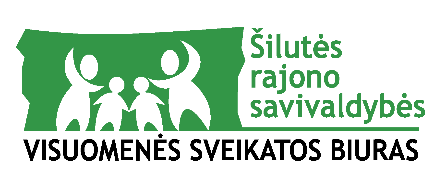 Šilutės rajono savivaldybėsvisuomenės sveikatos biurodirektorėKristina Surplė2021-07-27K. Kalinausko g. 10, Šilutė LT- LT-99130, tel. (8- 441) 52217, www.silutessveikata.lt, el. p.: info@silutessveikata.lt2021 M. RUGPJŪČIO MĖN. PLANAS*Renginiai, jų datos gali keistis. Apie tai skelbiama visuomenės sveikatos biuro facebook puslapyje ir interneto svetainėParengėLaura Rudienė2021-07-27Eil. Nr.Renginio pavadinimasData, laikas*VietaTikslinė grupėPastabosFizinis aktyvumasFizinis aktyvumas1.Joga Kiekvieną antradienį ir ketvirtadienį 18.15 val.Nuotoliniu būdu per Zoom platformą ir gyvai Šilutės sporto klube „Atėnai“Šilutės rajono savivaldybės ir Pagėgių savivaldybės gyventojaiBūtina išankstinė registracija tel. 8687936282.Fizinio aktyvumo užsiėmimai psichikos sveikatos stiprinimui / KalanetikaKiekvieną trečiadienį 18.15 val.Nuotoliniu būdu per Zoom platformą ir gyvai Šilutės sporto klube „ Atėnai“Šilutės rajono savivaldybės ir Pagėgių savivaldybės gyventojaiBūtina išankstinė registracija tel. 8687936283.Vyresnio amžiaus žmonių fizinio aktyvumo skatinimas ( šokiai TAU dalyviams)Antradieniais 13.00 val.Penktadieniais 10.00 val.K. Kalinausko g. 10, 33 kabinetas/salė, ŠilutėŠilutės Trečiojo amžiaus universiteto klausytojamsBūtina išankstinė registracija tel. 8657766564.Šokių pamokosKiekvieną pirmadienį ir trečiadienį15.00 val. (vaikai 8-11 metų)16.00 val. (12-16 metų)K. Kalinausko g. 10, 33 kabinetas/salė, ŠilutėŠilutės rajono savivaldybės ir Pagėgių savivaldybės gyventojaiBūtina išankstinė registracija tel. 863830062Psichologinės gerovės paslaugosPsichologinės gerovės paslaugos5. Psichologinės gerovės paslaugos – individualios konsultacijosŠilutėje kiekvieną dienąPagėgiuose – kiekvieną ketvirtadienįK. Kalinausko g. 10, 4 aukštas, 2 kab., ŠilutėJaunimo g. 6, PagėgiaiŠilutės rajono savivaldybės ir Pagėgių savivaldybės gyventojaiBūtina išankstinė registracija tel. 865446021, arba el. p.kristina.pilipaviciene@silutessveikata.ltPsichologinės gerovės specialistė,Kristina Ražauskaitė- Pilipavičienė6.„Emocijų mokyklėlė“ – grupiniai užsiėmimai vaikamsRugpjūčio 10-26 d. Kiekvieną antradienį ir ketvirtadienį.K. Kalinausko g. 10, 4 aukštas, 2 kab., ŠilutėŠilutės rajono savivaldybės gyventojaiBūtina išankstinė registracija tel. 865446021, arba el. p.kristina.pilipaviciene@silutessveikata.ltPsichologinės gerovės specialistė,Kristina Ražauskaitė- Pilipavičienė7.„Emocijų atpažinimo ir išraiškos konfliktų praktiniai užsiėmimai“ -grupiniai užsiėmimaiRugpjūčio 11-30 d.Kiekvieną pirmadienį ir trečiadienį.„Senjorų Eldoradas“ Pašusčių k., Lauko g. 1-2, Gardamo sen., Šilutės r. sav.Šilutės rajono savivaldybės gyventojaiPsichologinės gerovės specialistė,Kristina Ražauskaitė- Pilipavičienė8.„Streso valdymo praktiniai užsiėmimai“ – grupiniai užsiėmimai.Rugpjūčio 12-26d.Kiekvieną ketvirtadienį.Vytauto g. 39, Pagėgiai.Pagėgių savivaldybės gyventojaiPsichologinės gerovės specialistė,Kristina Ražauskaitė- Pilipavičienė9.Elgesys pandemijos metu. Kaip išlikti sveikam?Rugpjūčio 20 d.Pagėgių savivaldybėPagėgių savivaldybės gyventojaiPsichologinės gerovės specialistė,Kristina Ražauskaitė- Pilipavičienė 10.Priklausomybės konsultanto paslaugos Šilutėje. Paslaugos teikiamos anonimiškai (nereikia pasakyti nei vardo, nei pavardės)Kiekvieną ketvirtadienįVyksta kontaktiniu būdu K. Kalinausko g. 10, 4 aukšte, 2 kab.,arba nuotoliniu būdu.Šilutės rajono savivaldybės gyventojaiBūtina išankstinė registracija tel. 865930064,Priklausomybių konsultantas Valdas Miliauskas 11.Priklausomybės konsultanto paslaugos Pagėgiuose. Paslaugos teikiamos anonimiškai (nereikia pasakyti nei vardo, nei pavardės)Kiekvieną penktadienįVyksta kontaktiniu būdu Jaunimo g. 6, Pagėgiuosearba nuotoliniu būdu.Pagėgių savivaldybės gyventojaiBūtina išankstinė registracija tel. 865930064, Priklausomybių konsultantas Žydrūnas Stumbra 12.Ankstyvoji intervencijaVyksta susirinkus atitinkamai asmenų grupeiVyksta kontaktiniu būdu K. Kalinausko g. 10, 4 aukšte, 2 kab.,arba nuotoliniu būdu.Šilutės ir Pagėgių savivaldybės vaikams, po to, kai yra nustatoma ar sužinoma, jog jie vartoja psichoaktyviąsias medžiagas, siekiant paskatinti jų nevartoti.Būtina išankstinė registracija tel. 865446021, arba el. p. kristina.pilipaviciene@silutessveikata.ltPsichologinės gerovės specialistė,Kristina Ražauskaitė- PilipavičienėSveikos mitybos skatinimasSveikos mitybos skatinimasKiti sveikatos stiprinimo renginiaiKiti sveikatos stiprinimo renginiai13.Elgesys pandemijos metu. Kaip išlikti sveikam?Rugpjūčio 20 d.Pagėgių savivaldybėPagėgių savivaldybės gyventojaiVisuomenės sveikatos stiprinimo specialistė, Laura Kuliešienė14.„Kvėpavimo pratimai“ – praktiniai užsiėmimaiRugpjūčio 11 d.„Senjorų Eldoradas“ Pašusčių k., Lauko g. 1-2, Gardamo sen., Šilutės r. savŠilutės rajono savivaldybės gyventojaiVisuomenės sveikatos stiprinimo specialistė, Laura KuliešienėMokamos paslaugosMokamos paslaugos15.Privalomasis pirmosios pagalbos mokymasLaikas paskiriamas registracijos metuVyksta kontaktiniu būdu K. Kalinausko g. 10, 4 aukšteSavarankiškai pasiruošę asmenys, kuriems reikalingas sveikatos žinių atestavimo pažymėjimasBūtina išankstinė registracija tel. 86590091916.Privalomasis higienos įgūdžių mokymasLaikas paskiriamas registracijos metuVyksta kontaktiniu būdu K. Kalinausko g. 10, 4 aukšteSavarankiškai pasiruošę asmenys, kuriems reikalingas sveikatos žinių atestavimo pažymėjimasBūtina išankstinė registracija tel. 86590091917.Privalomojo mokymo apie alkoholio, narkotinių ir psichotropinių ar kitų psichiką veikiančių medžiagų vartojimo poveikį žmogaus sveikatai programaLaikas paskiriamas registracijos metuVyksta kontaktiniu būdu K. Kalinausko g. 10, 4 aukšteAsmenys, kuriems reikalingas A1 arba A2 atestavimo pažymėjimasBūtina išankstinė registracija tel. 865900919